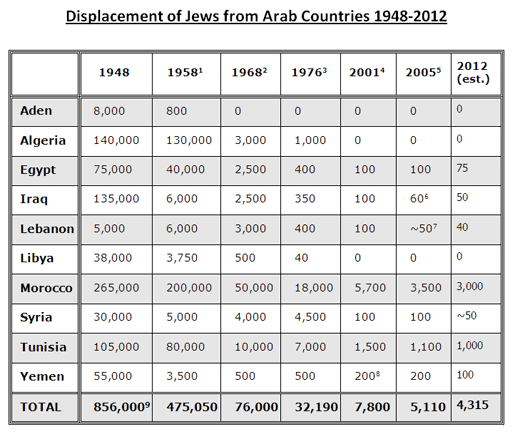 Source:  Justice for Jews from Arab Countries (JJAC) - infor@justiceforjews.com   10/13/14.  JJAC uses the figure of 850,000 Jews displaced between 1948 and the early 1970's.*Aden became part of Yemen in 1948.